CONTACTRikka-397730@gulfjobseeker.comPERSONALDETAILSDOB	: 26/12/1993Civil Status : SingleVisa Status:  Visit VisaSKILLSOver 5 years' experience in different food service capacitiesAccounting and budgetingPoints of sales, micros and symphony skillsStrong leadership skillsAbility to understand and improve human relationshipsInterpersonal communication (Oral and written)Well versed in providing and maintaining high standards of guest serviceRIKKA 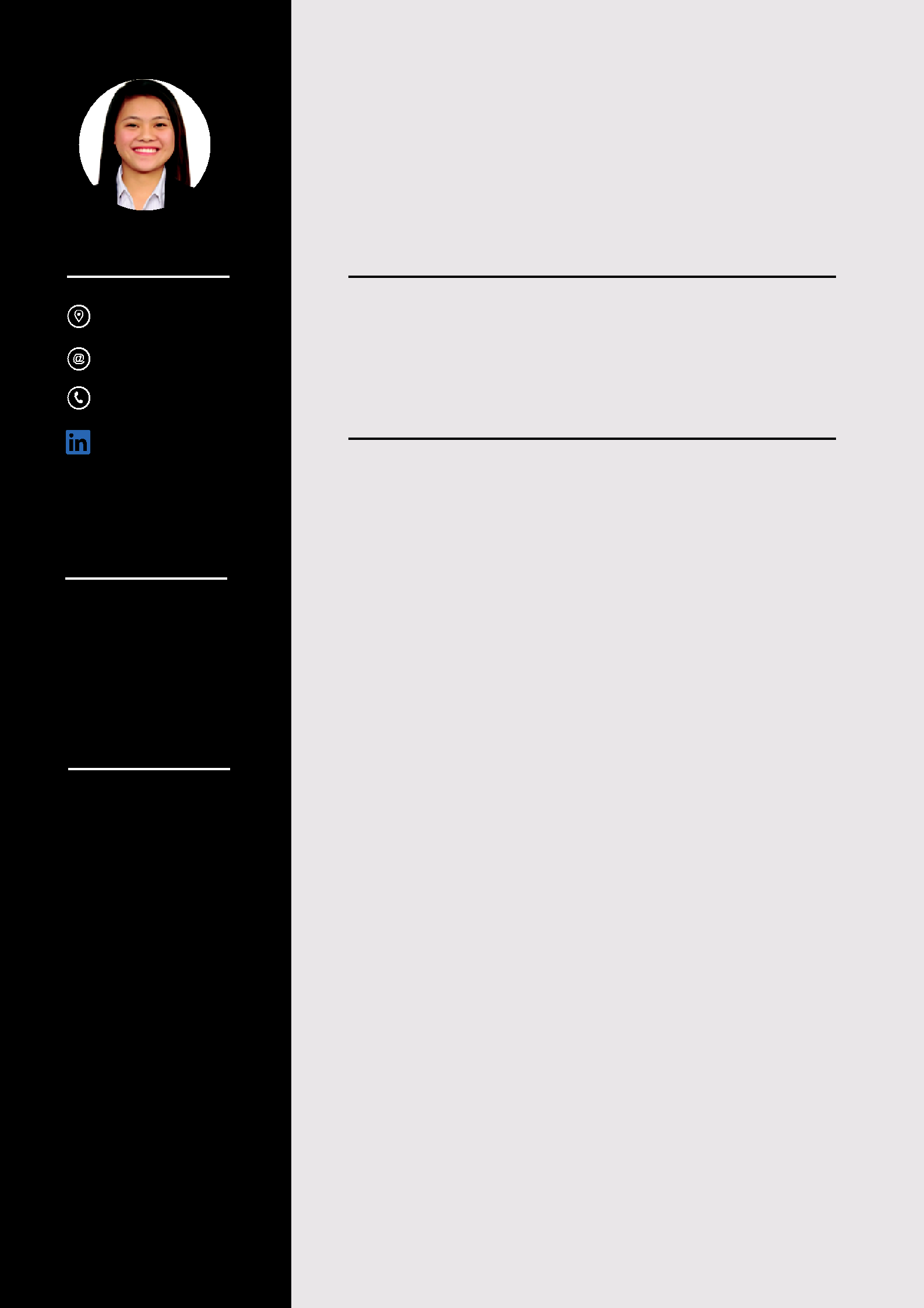 Restaurant ManagerOBJECTIVEDynamic, hardworking and committed individual seeking a role in managerial position; where I can apply my knowledge and skills in hospitality industries.WORK EXPERIENCERestaurant ManagerDecember 2019 to March 2020Assistant Restaurant ManagerSeptember to November 2019Handling customer inquiries and complaints.Recruiting, training and supervising sta .Managing the profit and loss.Promoting and marketing the business.Setting targets.Creating detailed reports on weekly, monthly and annual revenues and expenses.Conference and EventsJumeirah at Etihad Tower HotelMarch 2018 to August 2019Review and understand banquet event orders (BEO’s) or Event Plan at the beginning of each shift to ensure banquet rooms are set as per the customer request.Prepare coffee breaks stations with appropriate food and beverages as stated in Banquet Event Order.Handling meetings in fulfilling customer needs to ensure events flow smoothly.Respond to guest requests in a friendly, timely, and efficient manner.Preparing Buffet tag for the upcoming events.Be in communication with the team member regarding any special needsRestaurant SupervisorHilton Hotel Abu DhabiSeptember 2015 to February 2018Food and Beverage AttendantFebruary 2015 to August 2015Ensure customer satisfaction by closely monitoring all food and beverages served are of optimum quality meeting best in class restaurant standards.Ensure VIP and Corporate guests (ADNOC/ ADGAS, ADIA, Embassy of Japan, Embassy of Korea) are well treated and their requirements fulfilled.Handling guest complaints, inquiries, reservations and bookkeeping.Maintain appropriate interpersonal relationships with employees, peers, and customers.Responsible for inventory tracking and management.Food and Beverage AttendantHotel H2O PhilippinesOctober 2014 to January 2015Warmly greeted guests, escorted them to tables,and provided menus and information on daily specials.Taking customer orders and delivering food and beveragesProviding excellent wait service to ensure satisfaction.EDUCATIONBachelor of Science in Hotel andRestaurant Management S.Y. (2010- 2014)Don Honorio Ventura Technological State UniversityFacilities and Area Design and ManagementEntrepreneurship and Project IdentificationEvent Planning and ManagementHotel and Restaurant Planning and DesignCERTIFICATIONHospitality Manager: Leadership National Restaurant AssociationSupervisory Skill Builders National Restaurant AssociationBartending National Certificate IITechnical Education and Skills Development AuthorityFront Office National Certificate IITechnical Education and Skills Development AuthorityEssential Food and Safety Training Abu Dhabi Food Control AuthorityPersonal Reference and other documents will be furnished upon request.I hereby certify that above information are true and correct to best of my knowledge.Dear Sir/ Madam,Greetings of the Day!I would like to express my interest in the restaurant manager position being advertised by your company. I have more than 5 years of experience in managerial roles in hotel and restaurant industry.My professional expertise aligns perfectly with the goals of this position in your already very popular establishment. In my role as a Restaurant Manager, I proved to be an e cient, enthusiastic, and strong leader.My value was demonstrated by training the entire FOH & BOH sta s in the Organization.Company would benefit from my skills in the following areas:A keen eye for excellence and high level of standardsStrong work ethic and leadership skillsA positive attitude even under pressureMy extensive expertise would be a valuable asset forthe company. It would be a good opportunity for me to get a perfect feel for the quality and expectations of this establishment. It would be a privilege to discuss the contributions and qualifications that I can bring to your company. I would be happy to come by whenever it is most convenient for you. Thank you for your time, and I am looking forward to hearing from you.Sincerely,Rikka